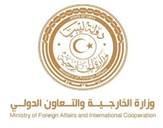 دولة ليبيا كلمة وفد دولة ليبيا أمام الفريق العامل المعني بالاستعراض الدوري الشاملالدورة الثامنة والثلاثونجمهورية ناميبيا الإثنين الموافق 03/05/2021شكرا السيدة الرئيسة،يرحب وفد بلادي بوفد جمهورية ناميبيا الموقر خلال عملية الاستعراض، ويثني على قبول حكومتها التوصيات المقدمة لها في دورة استعراضها السابقة، و نشيد بالخطوات التي اتخذتها دولة ناميبيا بشان تعزيز مشاركة النساء في الحياة السياسية.وفي هذا السياق ونوصي بالآتي: مواصلة الجهود المبذولة لضمان تمتع جميع المواطنين بالحقوق الاقتصادية والاجتماعية وتوفير شبكة ضمان اجتماعي تشمل الفئات الأكثر فقرا.وفي الختام، نتمنى لوفد جمهورية ناميبيا النجاح والتوفيق في هذا الاستعراض.شكرا السيدة الرئيسة.